Gold Standard for the Global GoalsKey Project Information & VPA Design Document (PDD)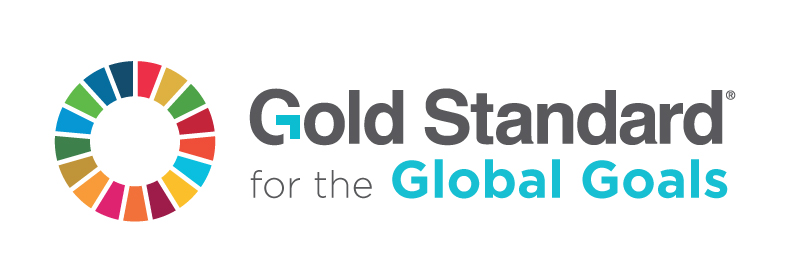 Version 11OcKEY PROJECT INFORMATION	Description of project 	Purpose and general description of project Eligibility of the project under approved PoALegal ownership of products generated by the project and legal rights to alter use of resources required to service the projectTechnologies and/or measuresScale of the projectFunding sources of project 	Application of approved Gold Standard  	Reference of approved methodology >>	Applicability of methodology 	Project boundary	Establishment and description of baseline scenario	Demonstration of additionality	Sustainable Development Goals (SDG) outcomesRelevant  for each of the three SDGs	Ex ante estimation of of 	Monitoring plan	Data and parameters to be monitored	Sampling planOther elements of monitoring plan>>	Duration and crediting period	Duration of project 	Start date of project 	Expected operational lifetime of project 	Crediting period of project 	Start date of crediting period	Total length of crediting periodSafeguarding and Safeguarding Principles Local stakeholder consultation of stakeholder Contact information of  of ProjectTitle of  of Date of Project Participants and any communities involvedHost Country Activity Requirements applied appliedProduct Requirements appliedSourceSourceGHGsIncluded?Justification/ExplanationBaseline scenarioSource 1CO2Baseline scenarioSource 1CH4Baseline scenarioSource 1N2OBaseline scenarioSource 1…Baseline scenarioSource 2CO2Baseline scenarioSource 2CH4Baseline scenarioSource 2N2OBaseline scenarioSource 2…Baseline scenario……Baseline scenario……Baseline scenario……Project scenarioSource 1CO2Project scenarioSource 1CH4Project scenarioSource 1N2OProject scenarioSource 1…Project scenarioSource 2CO2Project scenarioSource 2CH4Project scenarioSource 2N2OProject scenarioSource 2…Project scenario……Project scenario……Project scenario……Specify the methodology activity requirement or product requirement that  deemed additionality for the proposed project (including the version number and the specific paragraph, if applicable).Describe how the proposed project meets the criteria for deemed additionality.  SDG IndicatorData/parameterUnitDescriptionSource of dataValue(s) appliedChoice of data or Measurement methods and procedures Purpose of dataAdditional commentYearBaseline estimateProject estimateNet benefitYear Year Year Year TotalTotal number of crediting yearsAnnual average over the crediting periodData / ParameterUnitDescriptionSource of dataValue(s) appliedMeasurement methods and proceduresMonitoring frequencyQA/QC proceduresPurpose of dataAdditional commentMitigation Mitigation Mitigation Mitigation Mitigation Organization nameRegistration number with relevant authorityStreet/P.O. BoxBuildingCityState/RegionPostcodeCountryTelephoneE-mailWebsiteContact personTitleSalutationLast nameMiddle nameFirst nameDepartmentMobileDirect 